         News Release                      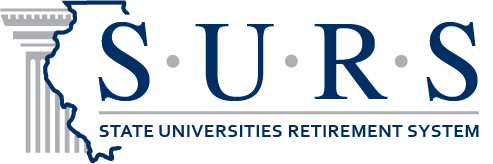 Oct. 2, 2017FOR IMMEDIATE RELEASECONTACT: Beth Spencer, Communications Manager - 217.378.7512SURS 2018 Board of Trustees Election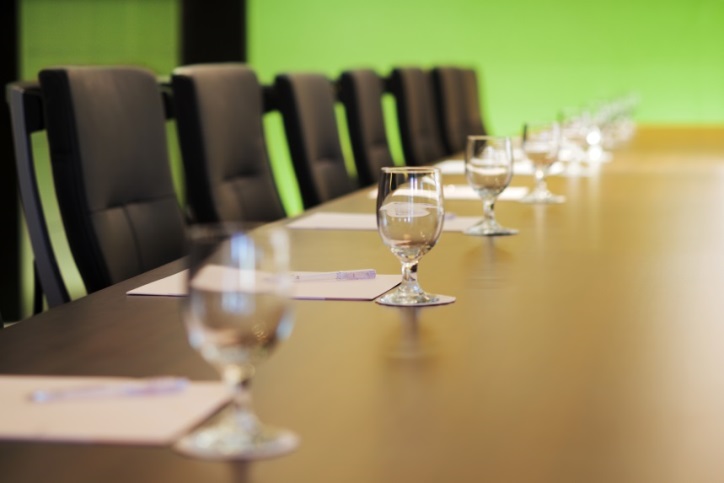 Martin Noven, board secretary and executive director of the State Universities Retirement System (SURS), has announced the System will hold a board election during April 2018 to fill three expiring trustee positions. An impartial election services company will conduct the election. Candidate packets and petition forms are available from SURS. Candidates should contact Kelly Carson at kcarson@surs.org for information. Completed petitions will be due to SURS on Jan. 31, 2018. The SURS Board of Trustees consists of 11 trustees: five appointed by the governor including the chairperson who also serves as the chair of the Illinois Board of Higher Education, four active members elected by SURS active members, and two annuitants elected by the annuitants of the System.Two active board member terms and one annuitant (retired) board member term will expire in June 2018. Dorinda Miller, Steven Rock and John Engstrom currently hold the seats, respectively.The voting period will be April 2 through May 1, 2018, with results to be announced on May 4, 2018. Active member candidates are nominated by petitions in writing, signed by no less than 400 participants. Annuitant candidates are also nominated by petitions in writing, signed by no less than 100 annuitants. All candidates must also complete an application.All eligible SURS members will receive a ballot along with candidate information prior to April 2, 2018. Members will be able to vote by returning a paper ballot in a postage-paid envelope, by phone or online. Voting will be handled directly through the election services company.The SURS Board of Trustees meets quarterly, with additional committee meetings scheduled throughout the year. Trustees are also required to meet certain annual ethics, legislative and fiduciary training as well as complete eight hours of educational conferences on investments and public pension administration.Elected trustees serve six-year terms.All SURS members are encouraged to consider running for a trustee position. SURS, 1901 Fox Drive, Champaign, IL 61820SURS Election Process Dates: Oct. 2, 2017                                                                                      Candidate packets and petition forms available
Contact: kcarson@surs.orgOct. 2, 2017 – Jan. 31, 2018                                                                       Petition circulation period
Dec. 30, 2017Candidate applications dueJan. 31, 2018Petitions dueFeb. 5-9, 2018Petitions validatedMarch 21, 2018Election materials mailed to membersApril 2 - May 1, 2018Voting periodMay 1, 2018Election Day – All ballots dueMay 4, 2018Election results announcedJuly 15, 2018Trustee terms begin